  БАШҠОРТОСТАН РЕСПУБЛИКАҺЫ                                      РЕСПУБЛИка БАШКОРТОСТАН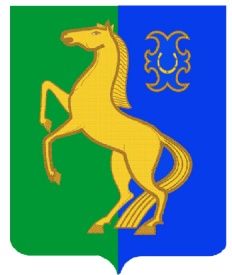                 ЙƏРМƏКƏЙ районы                                                     совет сельского поселения        муниципаль РАЙОНЫның                                                  спартакский сельсовет                              СПАРТАК АУЫЛ СОВЕТЫ                                                     МУНИЦИПАЛЬНОГО РАЙОНА            ауыл БИЛƏмƏҺе советы                                                       ЕРМЕКЕЕВСКий РАЙОН452182, Спартак ауыл, Клуб урамы, 4                                              452182, с. Спартак, ул. Клубная, 4    Тел. (34741) 2-12-71                                                                                    Тел. (34741) 2-12-71       Тел. (34741) 2-12-71,факс 2-12-71                                                                  Тел. (34741) 2-12-71,факс 2-12-71           е-mail: spartak_s_s@maiI.ru                                                                             е-mail: spartak_s_s@maiI.ru                                                  ҠАРАР                                № 211                   РЕШЕНИЕ          «25 » марта 2022 й.                                               «25 » марта  2022 г.О публичных  слушаниях по проекту решения Совета сельского поселения Спартакский сельсовет муниципального района Ермекеевский район Республики Башкортостан «Отчет об исполнении бюджета сельского поселения Спартакский сельсовет муниципального района Ермекеевский район Республики Башкортостан за 2021 год».   В соответствии со статьей 28 Федерального закона  «Об общих принципах организации местного самоуправления в Российской Федерации» от 06.10.2003 года №131-ФЗ, Совет сельского поселения Спартакский сельсовет муниципального района Ермекеевский район Республики Башкортостан                                              РЕШИЛ:Назначить публичные слушания по проекту  решения Совета сельского поселения Спартакский сельсовет муниципального района Ермекеевский район Республики Башкортостан «Отчет об исполнении бюджета сельского поселения Спартакский сельсовет муниципального района Ермекеевский район Республики Башкортостан за 2021 год» на 26 апреля 2022 года (время и место проведения: 15 часов, в здании сельского клуба с. Спартак).Определить следующий состав комиссии по подготовке и проведению публичных слушаний:       Гафурова Ф.Х. -  глава сельского поселения Спартакский сельсовет  муниципального района Ермекеевский район Республики Башкортостан -  председатель комиссии.         Николаева Т.В. - председатель постоянной комиссии Совета  сельского поселения Спартакский сельсовет муниципального района Ермекеевский район РБ по бюджету, налогам, вопросам муниципальной  собственности.          Сокова Н.З. -  депутат Совета сельского поселения Спартакский сельсовет  муниципального района Ермекеевский район РБ  3. Организацию и проведение публичных слушаний по проекту решения Совета  сельского поселения Спартакский  сельсовет муниципального района         Ермекеевский район РБ «Отчет об исполнении бюджета сельского поселения    Спартакский сельсовет муниципального района Ермекеевский район Республики   Башкортостан за 2021 год» возложить на комиссию по подготовке и  проведению публичных слушаний.4.Установить, что письменные предложения жителей сельского поселения Спартакский сельсовет муниципального района Ермекеевский район Республики Башкортостан направляются в Совет сельского поселения Спартакский сельсовет муниципального района Ермекеевский район Республики Башкортостан (по адресу: с. Спартак, ул. Клубная, 4).Глава сельского поселения Спартакский сельсовет:	                               Ф.Х.Гафурова